Publicado en Rostock el 11/12/2017 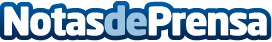 Immungenetics AG inicia 'DrainAD', un estudio clínico de fase II en la enfermedad del AlzheimerImmungenetics AG, una compañía biofarmacéutica alemana, anuncia la iniciación de DrainAD, un estudio de prueba de concepto de Fase II para el diagnóstico y la terapia de la enfermedad del AlzheimerDatos de contacto:Immungenetics AGEmpresa farmacéutica líder en medicina mitocondrial y Alzheimer.+493814974740Nota de prensa publicada en: https://www.notasdeprensa.es/immungenetics-ag-inicia-drainad-un-estudio Categorias: Medicina Emprendedores Otras ciencias http://www.notasdeprensa.es